                         Scranton School District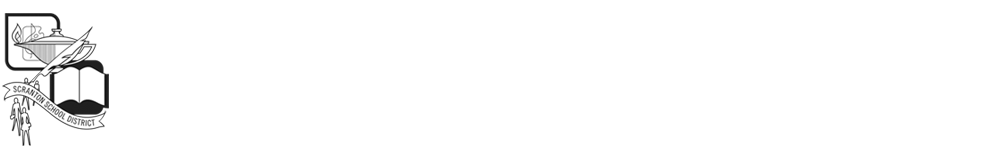 425 N. Washington AvenueScranton, PA 18503Workplace Safety Committee Meeting AgendaJune 16, 2016Call to orderAttendance/Sign InVisitorsNew Members: Read/Review minutes of last meetingApproval of meeting minutesNew BusinessCertificates of completion are on file with the committee secretary. Review of monthly incident reportsRobert Morris – Child reported to nurse that he was running out of the boys bathroom, slipped and fell on a wet spot on the floor.Next meeting is not scheduled at this time. Adjournment